	ПРОЕКТ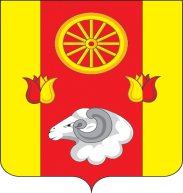 РОСТОВСКАЯ ОБЛАСТЬРЕМОНТНЕНСКИЙ РАЙОНМУНИЦИПАЛЬНОЕ ОБРАЗОВАНИЕ«КАЛИНИНСКОЕ СЕЛЬСКОЕ ПОСЕЛЕНИЕ»ПРЕДСЕДАТЕЛЬ СОБРАНИЯ ДЕПУТАТОВ –ГЛАВА КАЛИНИНСКОГО СЕЛЬСКОГО ПОСЕЛЕНИЯРЕШЕНИЕ 00.00.2022                                                             № 000                          с. Большое РемонтноеО  внесении изменений в решение СобранияДепутатов Калининского сельского поселения  от 14.11.2016  № 11 «О земельном налоге»Принято Собранием депутатов В соответствии с главой 31 «Земельный налог» части второй Налогового кодекса Российской Федерации (в ред. ФЗ от 15.04.2019 № 63), Собрание депутатов Калининского сельского поселения, РЕШИЛО:1.Внести в решение Собрания депутатов Калининского сельского поселения от 14 ноября 2016 года № 11 «О земельном налоге» следующие изменения:1.1. пункт 4 изложить в новой редакции:«4. Налогоплательщики, имеющие право на налоговые льготы, в том числе в виде налогового вычета, установленные законодательством о налогах и сборах, представляют в налоговый орган по своему выбору заявление о предоставлении налоговой льготы, а также вправе представить документы, подтверждающие право налогоплательщика на налоговую льготу.».                2.Решение вступает в силу со дня его официального опубликования.Председатель Собрания депутатов-глава Калининского  сельского поселения                                                       В.Г.Полоусов